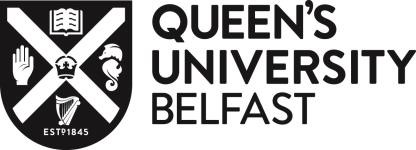 Annual Meeting of Convocation Canada Room and Council Chamber 
Lanyon Building
Queen’s University Belfast University RoadBT7 1NNWednesday 21 June 2023 at 7pm
(rescheduled from 30 November 2022)_______________________Registration from 7pm 
with formal meeting beginning at 7.30pm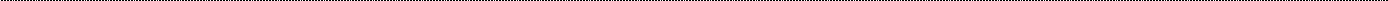 AGENDA FORMAL WELCOME TO THE BUSINESS OF THE CONVOCATION ANNUAL MEETING  APOLOGIES A list of apologies received will be made available by the Clerk on request. (3) MINUTES Minutes of the Annual Meeting held on Thursday 11 November 2021 are published on the Convocation website. (4) IN MEMORIA A list of members of Convocation who passed away since the Annual Meeting of 2021 can be made available upon request. (5) ELECTIONS As the number of nominated candidates does not exceed the number of vacancies, the candidate nominated as a Member of Standing Committee shall be formally declared elected at the Annual Meeting on Wednesday 21 June 2023. Report from The Returning Officer, Mr Damien Corridan. (6) REPORT OF THE STANDING COMMITTEE OF CONVOCATION The report of the Standing Committee can be found on the Convocation website.  (7) CHAIR’S REMARKS The Chair will deliver his remarks.(8) USE OF DELEGATION OF AUTHORITY To conduct day-to-day business, Standing Committee seeks a formal renewal of its delegated authority, and it is therefore recommended: That Convocation authorises Standing Committee to act on its behalf in accordance with Statutes until the next Annual Meeting of Convocation, and that notice be given of any new Statutes adopted by the Senate. (9) RESOLUTIONS 9.1 Amendment to Standing Orders: Provision for amendment to maximum terms of office for Standing Committee members (presented by Murray Power) Following the recommendations of the Convocation Standing Orders Review Group and their subsequent approval by Convocation Standing Committee, we hereby ask the Annual Meeting to vote to adopt this revised Standing Order and recommend their approval to the University Senate. 9.2 Amendment to Standing Orders: Provision for electronic voting in Standing Committee elections (presented by Murray Power) Following the recommendations of the Convocation Standing Orders Review Group and their subsequent approval by Convocation Standing Committee, we hereby ask the Annual Meeting to vote to adopt this revised Standing Order and recommend their approval to the University Senate. The current Standing Orders and documentation relating to the proposed changes were circulated with the official paperwork in advance of the meeting and are available from the Convocation website - daro.qub.ac.uk/ConvocationAGM Both Resolutions are proposed by Eoin McMullan (Chair of Convocation) and seconded by Jonathan Hill (Deputy Chair of Convocation)  (10) MOTION(S) That QUB accredits with the Living Wage Foundation as a real Living Wage Employer. The real Living Wage is currently £10.90 per hour across the UK and £11.95 in London. It is independently calculated every year by the Resolution Foundation and is based on what people need to get by. It is paid to all those 18 and above.(Proposed by Mary McManus; Politics, 2020; Seconded by Marian Farrell)(11) DATE OF NEXT ANNUAL MEETING The next Annual Meeting of Convocation will be held in Spring 2024.NB  (ii) Members not attending the meeting who wish to receive copies of the Minutes  	should apply to the Clerk of Convocation (address below). Alternatively, Minutes will be available on the Convocation website daro.qub.ac.uk/convocation in due course. (12) CLOSING STATEMENT FROM CHAIR OF CONVOCATION Nathalie TrottClerk of Convocation, Queen’s University BelfastDevelopment 	and Alumni Relations Office, Lanyon BuildingUniversity Road, Belfast, BT7 1NN    |    Email: convocation@qub.ac.uk Prepared May 2023